STRENGTHS, WEAKNESSES, OPPORTUNITIES, AND CHALLENGES EVALUATIONOn Monday, August 29, 2022, City of Scappoose staff and MIG consultants toured city parks and trails to discuss opportunities to enhance existing and planned parks. City staff prepared the map in Figure 1 to show the location of the sites on the tour and provided a list of facilities for each. Preliminary notes from the park tour are summarized in this Strengths, Weaknesses, Opportunities and Challenges (SWOC) Evaluation. Overarching findings will be discussed with the Scappoose Parks & Recreation Committee (SPRC), who will have an opportunity to add their insights regarding individual parks and citywide observations about the park and recreation system. This information provides an overview of the existing park system to inform the Phase 2 assessment of community park and recreation needs.  The SWOC evaluation includes notes on the following:Developed Parks: Heritage Park, Veterans Park, Miller Park, Chief Concomly Park, Creekview Park, Trtek Trailhead/Crown Zellerbach (Crown Z) Trail, Chapman LandingUndeveloped Parks: Vista Property, Grabhorn Property, Cat Head Property Other Sites and General Opportunities: PUD Substation, South Fork HOA Pocket Park, and General Citywide ObservationsContent is summarized by site in the order noted above. All information in this evaluation is based on preliminary observations and shared information that should not be interpreted as recommendations or guidelines. The information includes the notes and “potential opportunities” that will be vetted through public outreach and a technical analysis. Figure 1: Citywide Map – Park Properties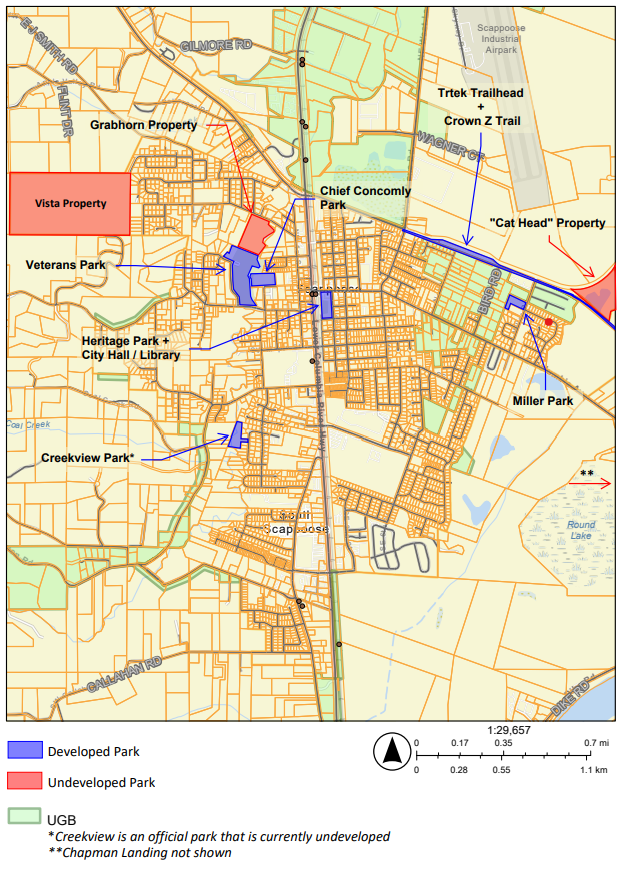 Heritage ParkClassification: Community Park				Acres: 1.8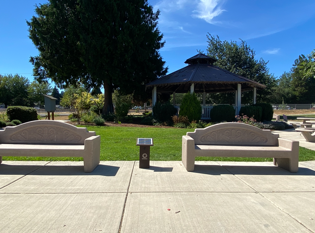 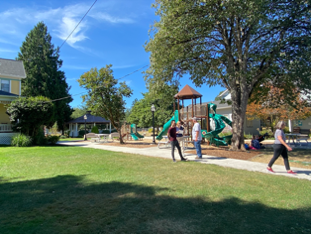 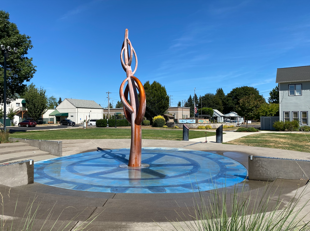 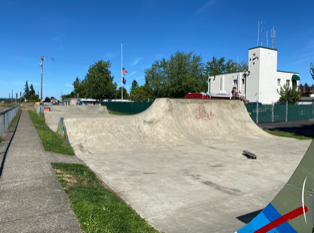 FacilitiesOpen turf area/event spacePlaygroundSkate parkFountainGazeboPicnic tables, tables, and benchesRestroomVFW MemorialElectrical hookupsOff-street parkingCity Hall and Police LotStrengthsA quality civic and community space Parking available at City Hall and angle-in street parkingAdjacent to Library, City Hall, and the Watts House Supports large and small gatheringsProvides varied uses/experiences that attract residents from across the communityProvides playful experiences for a diversity of age groupsClean and well-maintained Attractive plaza and seating options outside Library Includes unique features that support City identity such as Veterans Memorial, skatepark art, food-share box, historic signage, and iconic fountain Takes advantage of enhanced uses through partnerships and intergovernmental agreements (IGAs) with the Historical Society, Library Groups, Veterans of Foreign WarsShared maintenance responsibilities for landscaping around the library and museum garden that add to park character (without municipal costs)Includes solar chargers in seating area (funded through grants)Includes some attractive shade treesRenovated in 2016 through Oregon Parks and Recreation Department (OPRD) grantWeaknessesSite is small for a civic space, community gathering space, and neighborhood parkPublic events are adjacent to the railroad and subject to train noiseSkate park could have more visibility Play structure needs more visibilityPark’s individual elements feel disconnected and could be more synergistic/triangulatedLack of diverse vegetation and treesFountain maintenance Potential OpportunitiesReconfigure angle-in parking to incorporate CRPUD and Tesla-sponsored vehicle charging stations (planned)Redesign the parking to be more accessibleEnhance teen amenities or move them elsewhereIncorporate pads and utilities for food trucks, ice cream trucks, etc.Introduce pop-up games/events and programmingEnhance plantings within the parkAdd more trees for shade, comfort, and habitat enhancementStrengthen connections to City Hall and encourage employees to use the park, eat lunch outside, etc.Add a low berm to separate park from railroad trackChallengesSite size and location along railroad tracks and Hwy 30 constrain the park’s usesLack of space to expand the teen activity areaAttractiveness of some landscaped areas is contingent upon quality of non-profit/volunteer effortsMoney is already invested here so altering amenities may not be desiredVeterans Park Classification: Community Park				Acres: 14 acres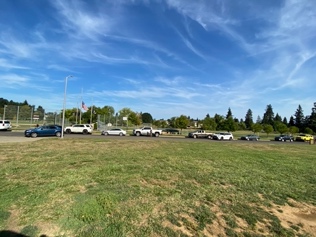 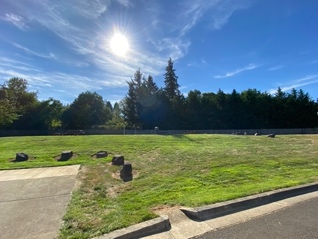 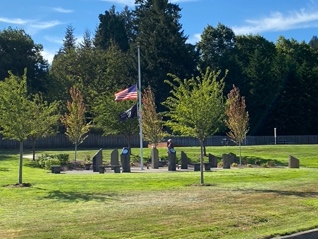 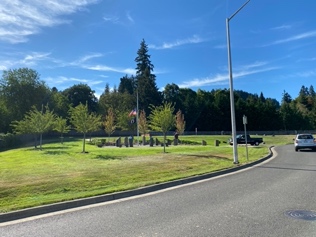 FacilitiesBaseball fields (with dugouts)Restroom (dual)Concession buildingPicnic sheltersPlaygroundDog parkVFW Memorial and Tranquility ZoneBocce courtsOn-site parkingOverflow parkingPublic Works equipment buildingOff-leash dog areaLightingStrengthsLarge, active, developed park (largest in City)Memorial to honor and remember all veterans Pedestrian and bicycle accessCity’s primary space for large events (e.g., Adventure Festival)Variety of spaces for events and smaller, everyday gatherings Opportunities for active and passive experiencesLoop perimeter path Opportunities for walking, sitting, picnicking, and watching sports eventsClean and well-maintainedADA accessibleSuccessful IGA with Little League to fund various improvements (fencing, dugouts)WeaknessesCaptain Roger Kucera Way is functionally a one-way drive when parallel parking occurs along the roadway; parking narrows the travel lanes and creates traffic jams and poor visibility during events Overflow parking is not formalizedConflicting adjacent uses within the park (bocce ball and memorial)Lack of diverse vegetation and treesNo sidewalk connectivity between Veterans and neighborhoods to the east of Scappoose CreekOlder; developed 2007 - 2010Potential OpportunitiesJointly develop adjacent Grabhorn property for synergies between sitesEnhance creek visibility, access and crossing to adjacent to Chief Concomly Park Explore creating a formal parking lot and prohibiting on-street parking to improve vehicular flow and enhance pedestrian visibility and safety during eventsLand available for off-street parking, limit parking along roadwayEnhance play opportunities and increase variety of play experiencesAdd disc golf along creekProvide more experiences for teens and young adultsProvide more sports courts (pickleball)Enhance trees and plantings within the parkProvide more seating, more shade, and more comfort opportunitiesAdd art or features to highlight City’s identity Construct sidewalk on SW JP West Road to connect Veterans to the pedestrian network, providing access to neighborhoods east of Scappoose CreekChallengesEvents (and inflatables on grass) damage sports fields Maintenance and over-lapping responsibilities (City, Little League) Miller Park Classification: Neighborhood Park			Acres: 2.0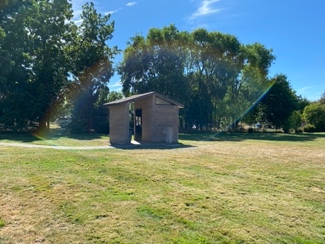 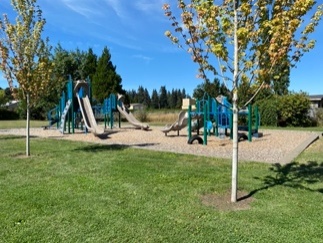 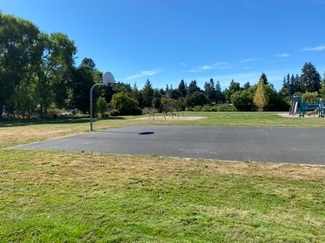 FacilitiesRestroomSmall picnic shelterPlaygroundSwing setBasketball courtLittle Lending LibraryOn-site parking StrengthsA quiet park site nestled into a residential neighborhoodFeels open and spacious yet enclosed and safeBordered by trees on three sidesA topographically flat sitePedestrian and bicycle accessLittle Lending Library at the entranceNew trees provide some shade Clean and well-maintainedField serves as storm facilitySite renovated in 2018-2019Dirt/fill added to improve site use (raised playground)WeaknessesNo circulation or paths of travel within the park (not accessible)Very few trees in the main area of the parkVery little vegetation aside from open lawnBasketball court is close to parking lot Swings are not adjacent to other features Little variety and no cohesion among the few elements providedFeatures and design are not contextual and unique to ScappooseProperty is L-shaped, with a back field that is not visible from rest of siteLimited use of back portion of siteLimited parking used for nearby trailPotential OpportunitiesEnhance accessibility Enhance variety of amenitiesEnhance basketball court (colorized surfacing) since it is the only full court in the park systemInstall a larger restroomAdd circulation paths and landing spots between parking and amenitiesAdd dog run/walk area (possible larger dog park)Add sports court (possible pickleball location)Create trike track/walking loop Enhance play opportunities and increase variety of play experiencesAdd fitness stations equipmentCreate a connection to the airplanes flying by overhead (e.g., playground theme)Enhance trees and plantings within the parkProvide more seating, more shade, and more comfort opportunitiesUse open field as informal sports field (when dry)Explore need for informational signage to Trtek Trailhead parkingChallengesDrainageAdditional fill needed in back rectangle to make usableAdjacent to neighbors on three sidesMosquitos due to wet ground and standing water after heavy rainsInsufficient parking. Additional parking would be needed if a more active uses (e.g., dog park, pickleball) added Chief Concomly Park Classification: Neighborhood Park			Acres: 3.0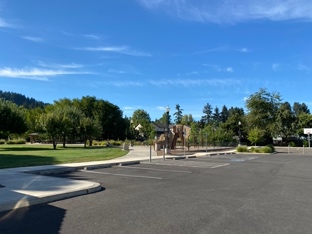 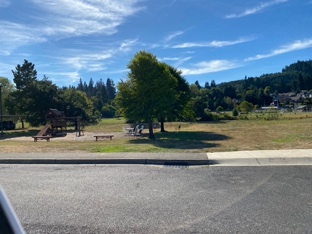 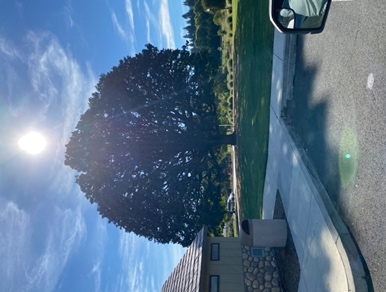 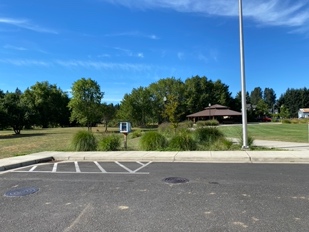 FacilitiesOn-site parkingPedestrian and bicycle accessPlayground w/ climbing wallGazebo (with electricity)Half basketball courtRestroom (single)Drinking fountainBenchesPicnic tablesLittle Lending LibraryBike rackStrengthsWell-designed, quiet park site adjacent to neighborhoods Name honors the Chief of the Chinook Tribe at the time of Scappoose’s pioneer settlement Adjacent to Grabhorn Property and separated from Veterans Park by a creekLarge, majestic, historic oak tree Apple treesADA accessibleClean and well-maintainedWeaknessesNonePotential OpportunitiesEnhance play opportunities and increase variety of play experiencesProvide more experiences for teens and young adultsTell the story of the oak and apple treesWork to get oak tree on historic registerChallengesLack of sidewalks nearby impedes pedestrian accessNot dispersed from other parks to serve unserved residential areasCreekview Park Classification: Neighborhood Park			Acres: 2.7 acres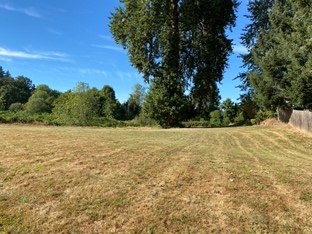 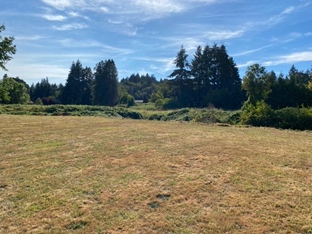 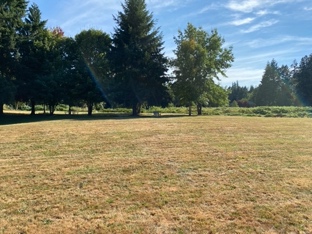 FacilitiesBenchDog waste stationOpen lawnStrengthsOpen park site along a creekExisting trees and open lawnNatural characterOpen space for picnickingClean and well-maintainedWeaknessesPoor access and visibility (open from vacant lot between two houses)No ADA accessNo on-site parking availablePotential OpportunitiesAdd nature play featuresAdd tricycle track/big wheel loopEnhance trees and plantings within the parkProvide more seating, more shade, and more comfort opportunitiesProvide creek views and accessProvide additional signage ChallengesShape and limited access are not conducive to extensive useLocation of nearby neighbors limits ability to add lights or noisy uses (e.g., basketball or pickleball)Trtek Trailhead/Crown Z TrailClassification: Linear Park / Trail			Acres: trailhead 0.7; trail corridor 2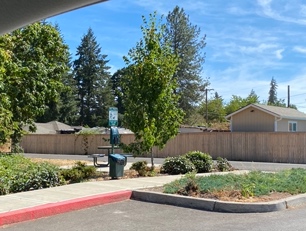 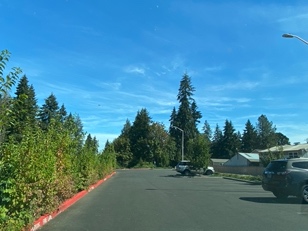 FacilitiesPaved on-site parkingDrinking fountainBicycle repair stationBike rackPicnic tablesBenchesRestroom (dual)StrengthsBicycle and pedestrian accessNew (built and transferred to City in 2020; amenities partially funded through $15,000 Travel Oregon grant)Only paved parking area for trail in ScappooseADA accessibleTrailhead named after local family (sense of identity)WeaknessesNo easy pedestrian access in some locationsSome sidewalk connections to trailhead (south of trail) are unpavedAcross road from developer-provided pathway Potential OpportunitiesConnect to Cat Head Property developmentProvide interpretive signage along trail describing history of the area and natural featuresAdd activity stations, parcourse or outdoor fitness equipment along trailAdd viewpoints and waysides (activity or seating areas)Construct sidewalk frontage along West Lane Road (at intersection of new road) to establish connectivity to the westChallengesCoordinate trail with development of light industrial areaCoordinate trail branding, identity, and signage with County portion of trailChapman Landing Classification: Special Use Site				Acres: 16.0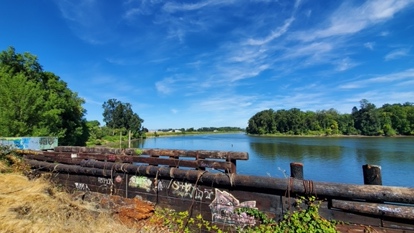 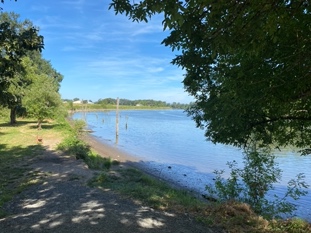 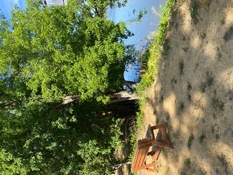 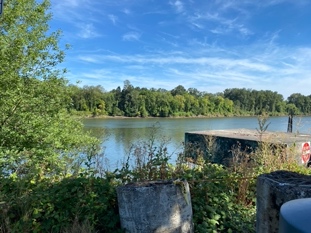 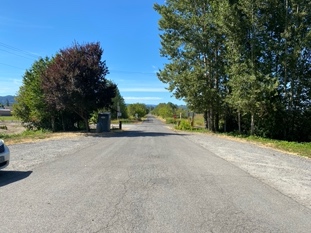 FacilitiesLimited benches and picnic tablesPedestrian and bicycle accessDefacto Parking areaPortable toiletGateStrengths2-mile walk to Trtek Trailhead Scenic views of Columbia Channel and Sauvie IslandViewing opportunities for local wetlands and natural areasWater accessFishing accessHistorical significance as logging outpostWeaknessesLargely undevelopedLimited parking Lacks ADA accessRequires walking on trail from parking lot to the landing Invasive plant speciesDangerous fishing spot on “the pad” Located outside of City limitsLocated on City’s sewer outfallRequires significant mowing, blackberry invasives management and removalLong narrow shape limits access and visibilityNarrow parking limits parking/turn-around for boat trailersVacant lands may attract homeless campers and nuisance behaviorPotential OpportunitiesImprove as trailhead at endpoint of the Crown Z Trail; explore options for providing amenities such as restroom and bicycle repair station adjacent to parking lotImprove parking to maximize spacesProvide signage indicating historical context and viewpointsEnhance water access pointsAdd non-motorized boat ramp (kayak launch)Consider boat lockersChallengesLack of City water and sewerLimited on-site parkingLack of ADA accessSewer outfall eliminates swimming opportunitiesNatural resource work neededExtra maintenance requiredFishing pad liabilityLocated on/around the dike complicates development Landing is on a dike regulated by USACEDesire to activate site with boat-in, bike-in camping may not generate revenues to make this a worthwhile investmentVista PropertyClassification: Undeveloped Park				Acres: 71.0 acres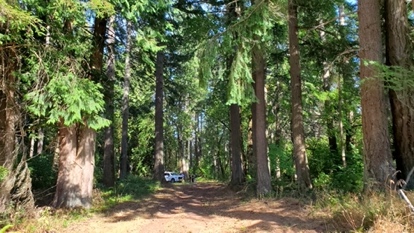 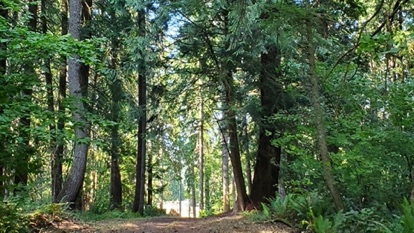 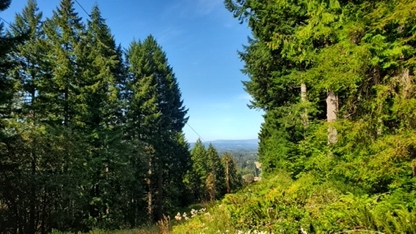 FacilitiesNo recreation facilitiesHigh-zone reservoir (water) tanks (2)StrengthsBeautiful, forested hillside site (thinned in 2018)Natural area in the CityPotential viewsWeaknessesSteep topography (canyon)Poor accessNot currently maintained for park use (landscape/tree maintenance needed)Potential OpportunitiesAdd trailhead with restrooms, bike rack, bike repair stationDevelop with soft surfaced hiking trails Implement trails concept plan (developed through NPS grant in 2019)Develop with bike skills park and pump trackDevelop with mountain biking trailsMaintain rustic, natural character and usesOpen tree canopy for viewsConsider use for fire training/create fire safe environmentNegotiate to improve accessChallengesLimited amount of usable, developable spaceLimited vehicular, pedestrian, and bicycle accessAdjacent to privately maintained County roadAdjacent neighboring homes (historically not supportive of park development)Invasive species removal and tree maintenancePotential for storm damage and wildfiresMaintenanceGrabhorn Property Classification: Undeveloped Park			Acres: 9.5 acres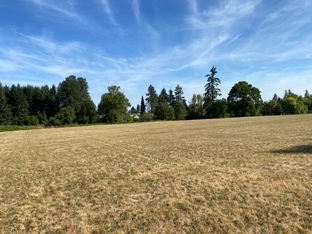 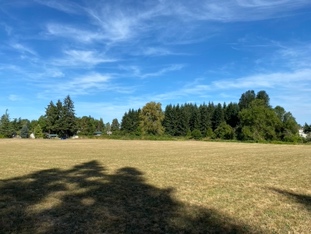 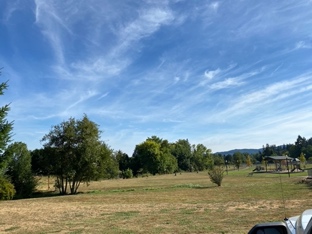 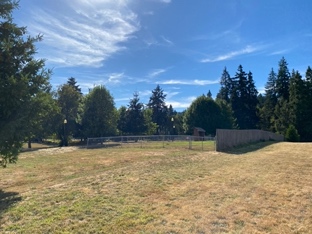 FacilitiesNoneStrengthsPurchased in 2021WeaknessesSensitive natural areas: any proposed development would require cut-fill balancePotential OpportunitiesComplete conceptual design (initial concepts currently under review)Coordinate development with Veterans ParkAdd sports uses; consider soccer, pickleball and basketball; consider lighted sports courts and fieldsAdd challenge opportunities for teens and young adults (enhanced skate park, climbing spire or wall, zip line)Open views and access to creek; consider waterfront trailAdd varied community park uses; consider activity hubs, outdoor fitness equipment (shaded), futsal, bike pump track Add shade, trees, and landscapingChallengesWetland in northwest corner (0.6 acres)Located north, and the at end, of Veterans Park (limited opportunities to integrated with existing uses)Limited connectivity for accessing the propertyNot well located to support major specialized facilities (e.g., community center)Adjacency to Veterans Park does not disperse community park uses around City (i.e., does not enhance access opportunities)Commerce (“Cat Head”) PropertyClassification: Undeveloped Park			Acres: 14.1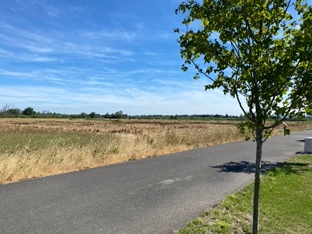 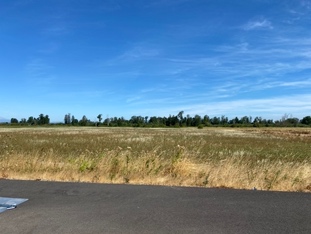 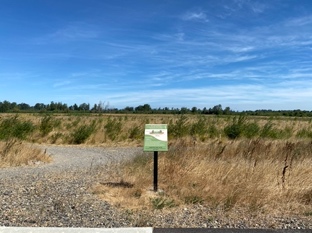 FacilitiesNoneStrengthsProximity to Trtek TrailheadBeautiful, natural site along Crown Z TrailWetlands, pondViewsTransferred to City in 2022 for park useWeaknessesNo on-site parkingAdjacency to light industrial areaOdd property shape Reference name is not well-known/ is not a recognizable community name or featurePotential OpportunitiesProtect open space/natural areasAdd nature trail, self-directed nature walksAdd local/natural artSupport wildlife viewingProvide interpretive signageAdd nature play elementsAdd par course stationsAdd dog parkAdd picnic opportunities (rustic shelter)Add outdoor classroom (learning shelter)Coordinate parking opportunity at industrial complexChallengesWetlands, pond, invasives (blackberries)Competing interests (natural area vs. light industrial area)Unclear how adjacent agricultural open space will be maintained or developed in futureDesire for sports fields, which may not be a good fit herePUD SubstationClassification: None (Other Opportunity)			Acres: ~0.42 acres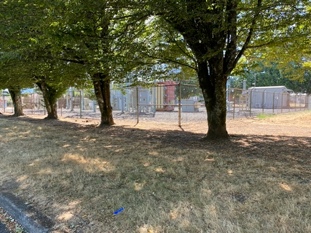 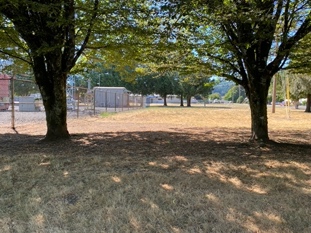 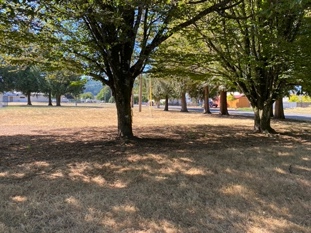 FacilitiesNoneStrengthsExisting treesLocated in a developed neighborhood, adjacent to E. Columbia Ave and between NE 3rd Street and NE Sawyer StreetAccess from diverse housing types, including multi-familyWeaknessesConflicting usesAdjacent to electrical substationPotential OpportunitiesUse electrical substation as design inspiration for small park and play areaChallengesNeeds to be rezonedProximity to electrical substationGuy wiresSouth Fork HOA Pocket ParkClassification: None (Other Opportunity)			Acres: UnknownFacilitiesBasketball courtTot lot (play equipment for children ages 2-5)StrengthsProvides easy access to nearby neighborsWeaknessesSmall site has limited usesPark does not provide variety of uses like City-owned neighborhood parks Potential OpportunitiesNone notedChallengesNone notedGeneral Citywide ObservationsStrengthsSites are clean and well maintainedMany sites have unique characteristics and featuresSeveral partnerships enhance aesthetics and/or recreation opportunitiesTrail corridor supports recreation and non-motorized transportation, with connections clear to VernoniaWeaknessesLack of shadeLack of diversity in recreation options and experiencesLack of challenge opportunities for teens and young adultsFunctional issues at several sitesAccess issues at several sites, including undeveloped park propertiesMany recreation opportunities only available through school facilities (e.g., tennis, running track)Lack of interconnected bike and pedestrian systemPotential OpportunitiesExpand uses by developing multiple City-owned park properties Continue to coordinate with schools for public use of sports fields, sports courts, and track (at schools and at fields behind District offices where JV softball is played)Consider school partnerships to provide synthetic turf fields Integrate asset management program to track and replace facilities at end of lifecyclesContinue to coordinate with Watershed Council on climate resiliency and natural resource protectionChallengesPrioritizing investments when multiple improvements are neededEvent spaces in the City all have constraintsThere are few recreational facilities in the south of the City and no parks in the southeastIf a specialized facility such as a pool or recreation or community center is desired a new site will be needed, ideally located along a main arterial for access.